Ordering fractions


Hello Class 7,

This week we are going to be focusing on ordering fractions. In order to do this we find it easier to convert our fractions so that they have the same denominator as it then becomes easier when ordering them or finding out which fraction is the smallest or largest.I have attached a PowerPoint that you may wish to look at if you feel like this would help you and there is also a useful video link that you may also find helpful.

https://www.bbc.co.uk/bitesize/clips/zvvgkqt

It is now over to you!

Mr.Tennant 

Colour in the circles to represent each fraction and then use the symbols <, = or > to complete the following: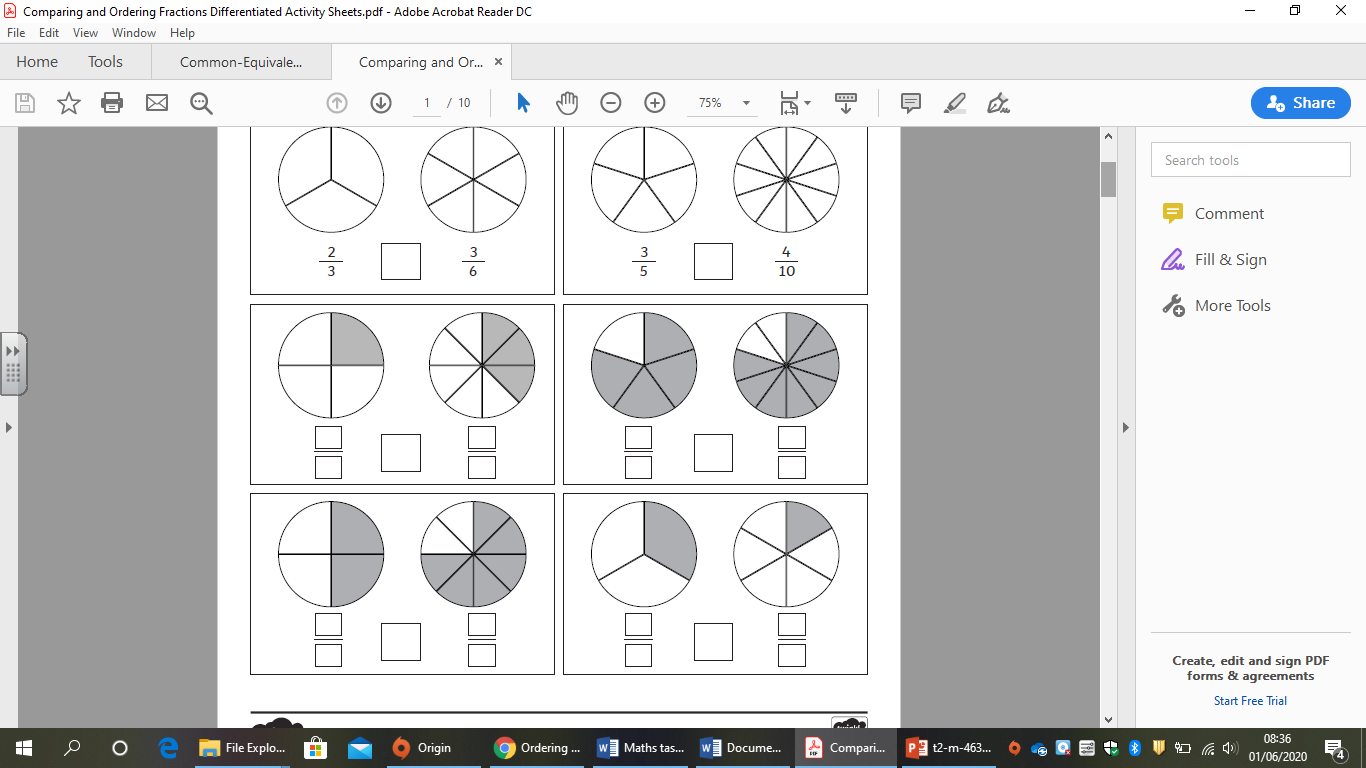 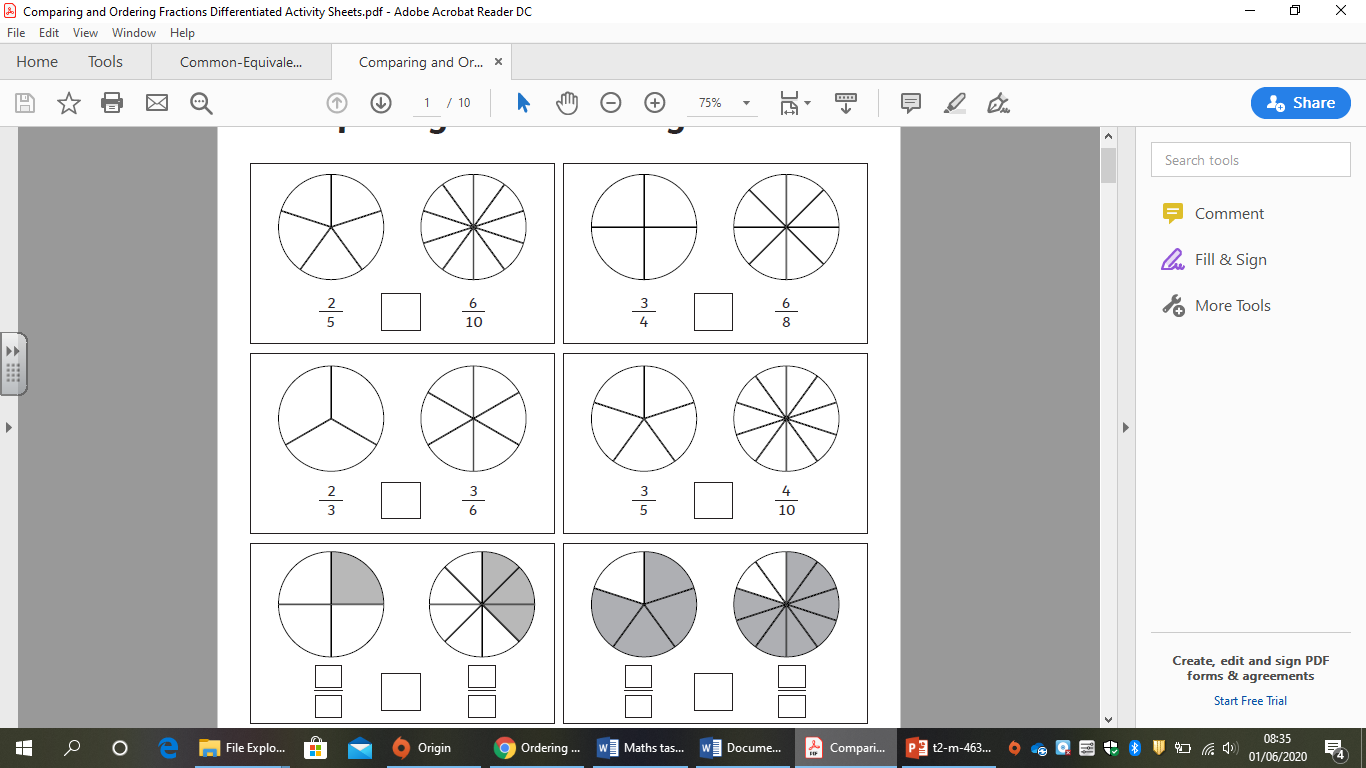 
Colour in the circles to represent each fraction and then put each fraction in order from smallest to largest. 





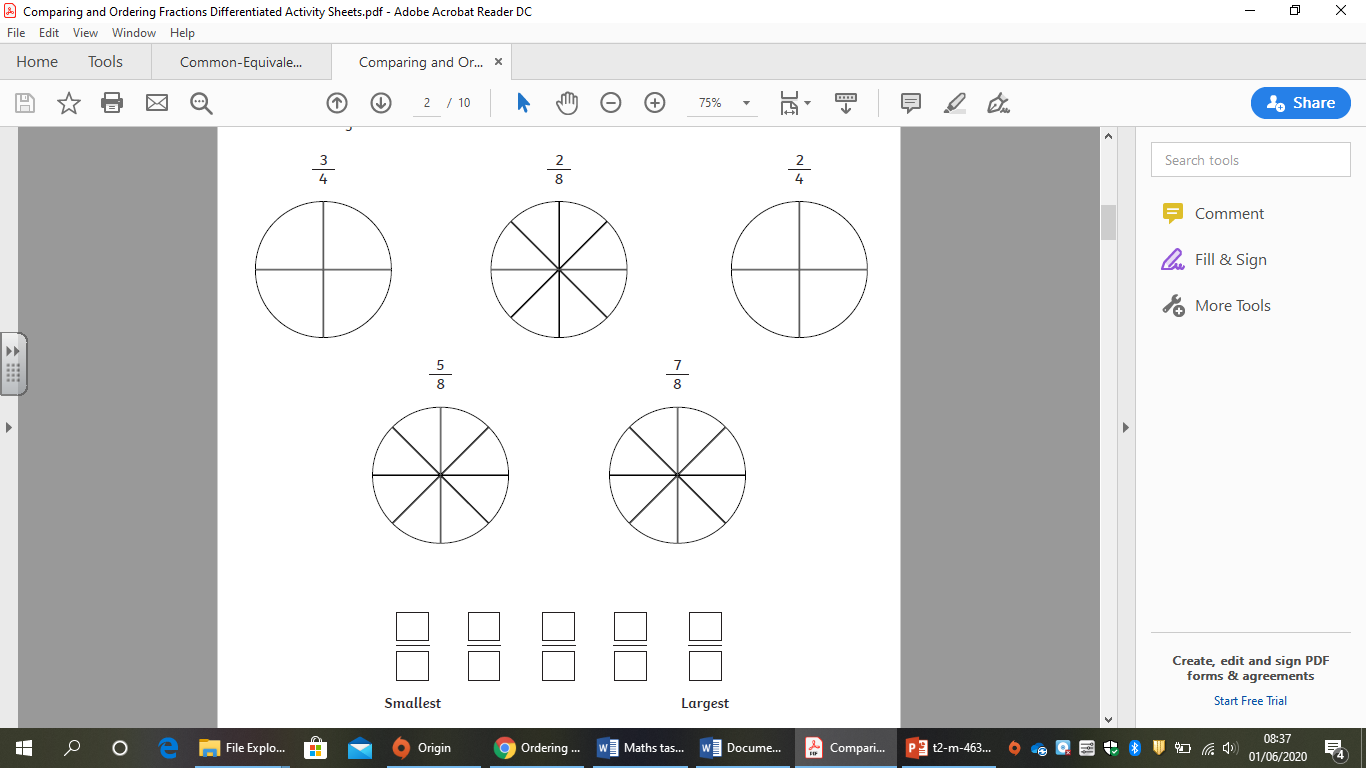 Shade in the given fraction of each shape and use the symbols <, = or > to complete the following: 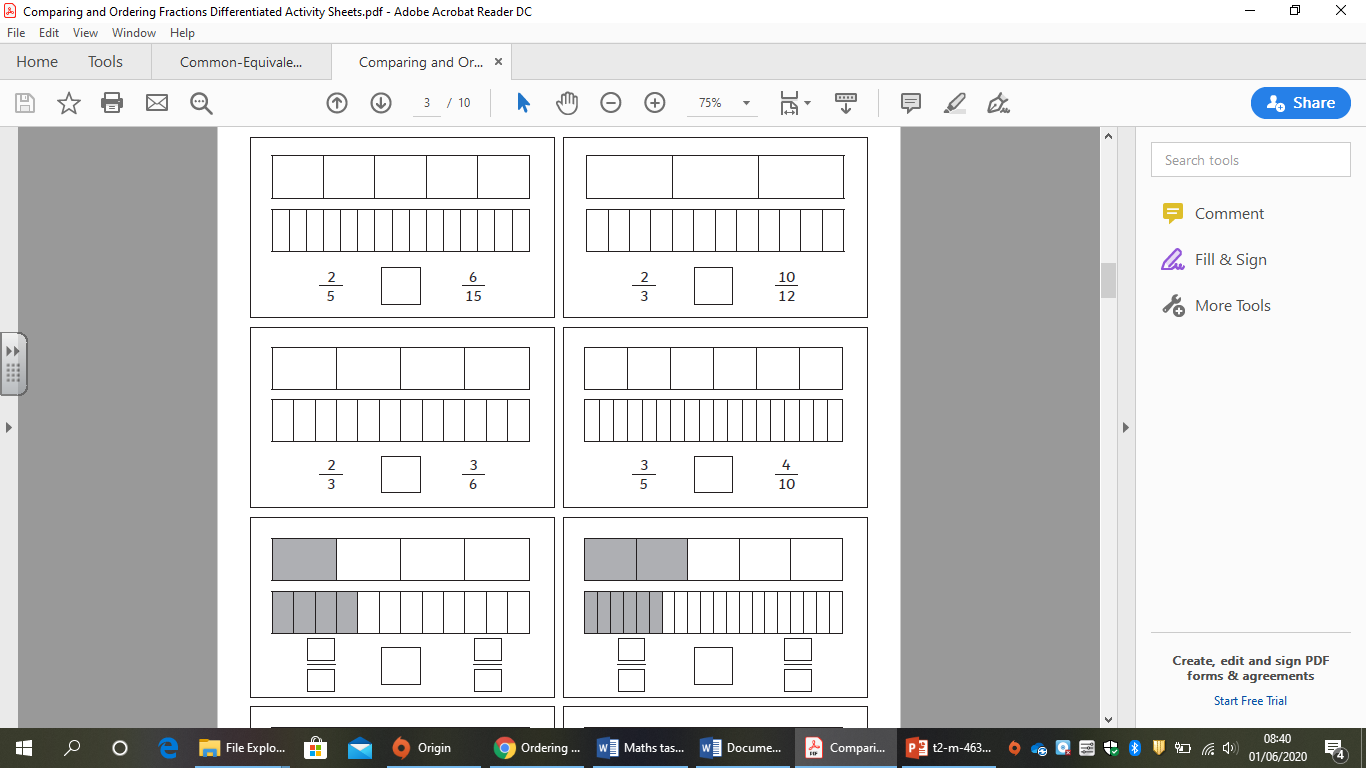 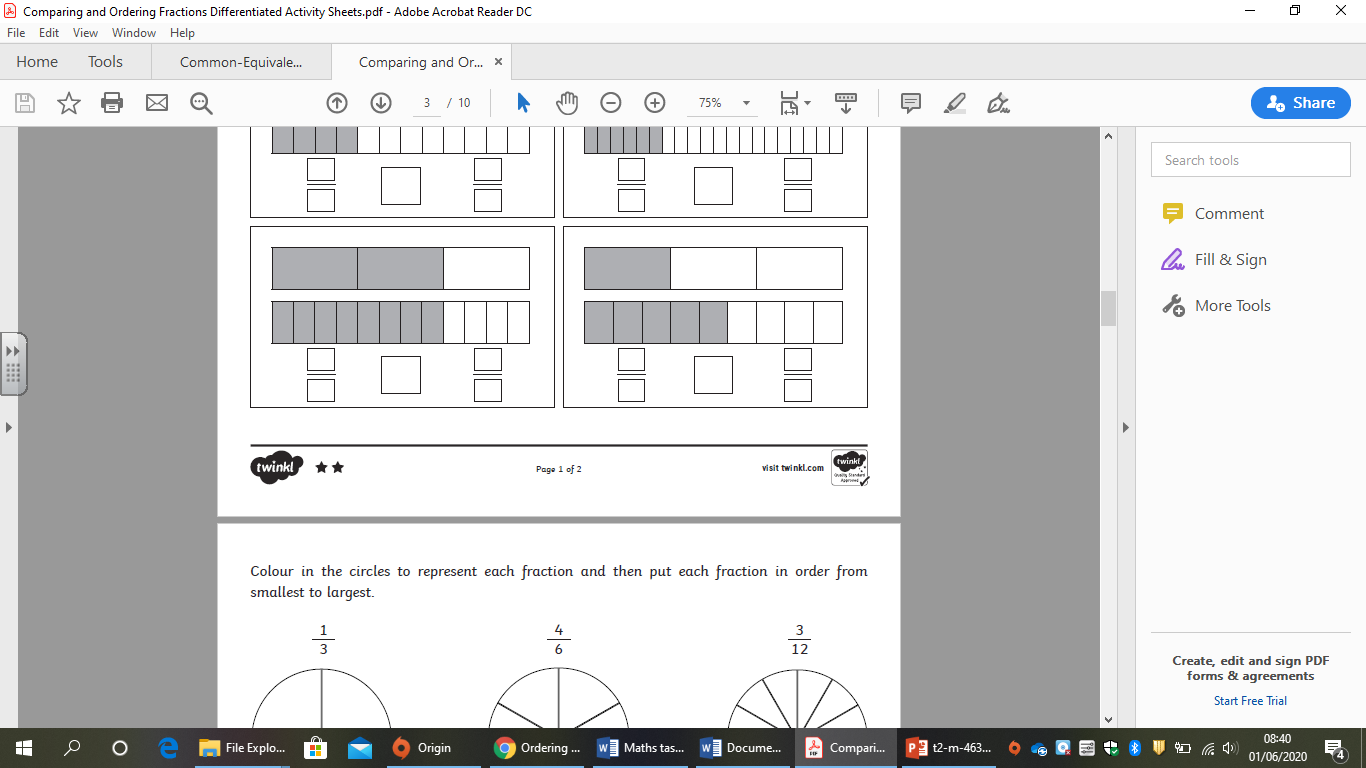 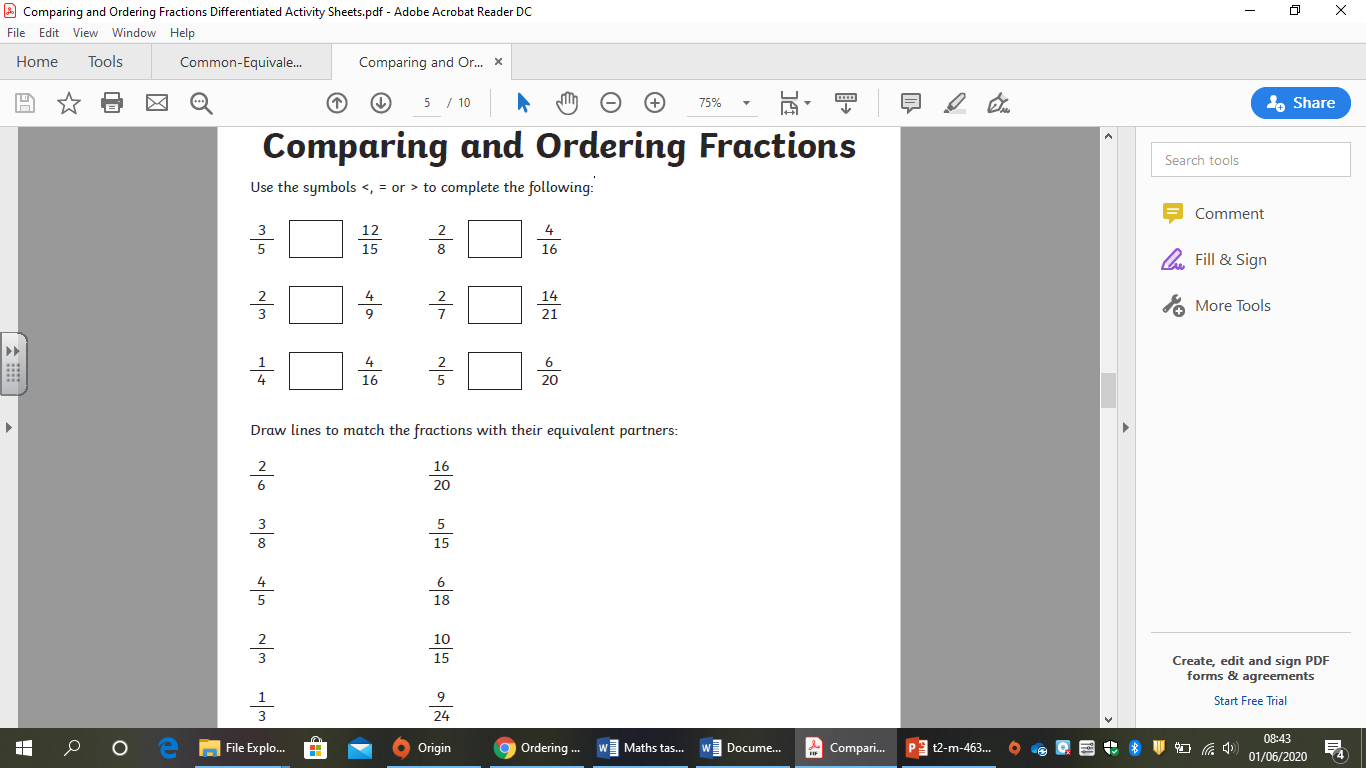 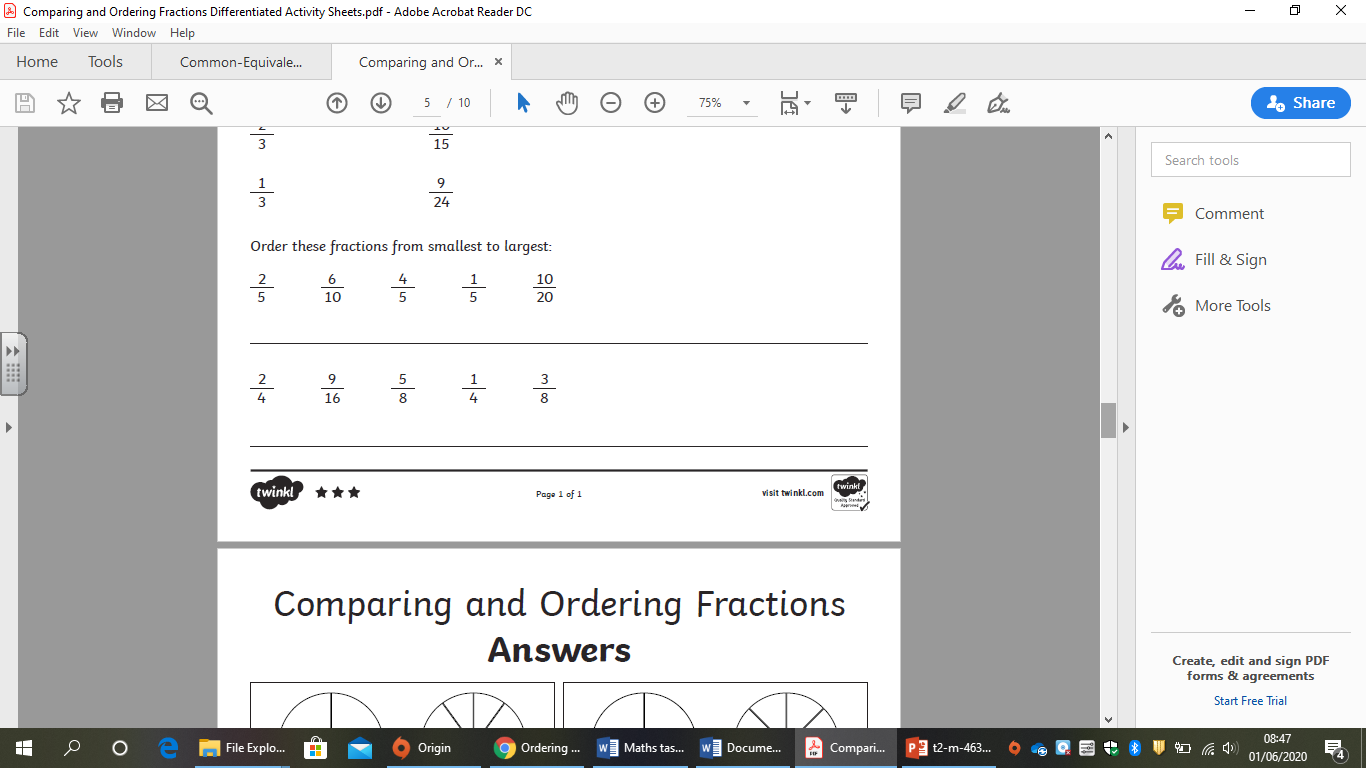 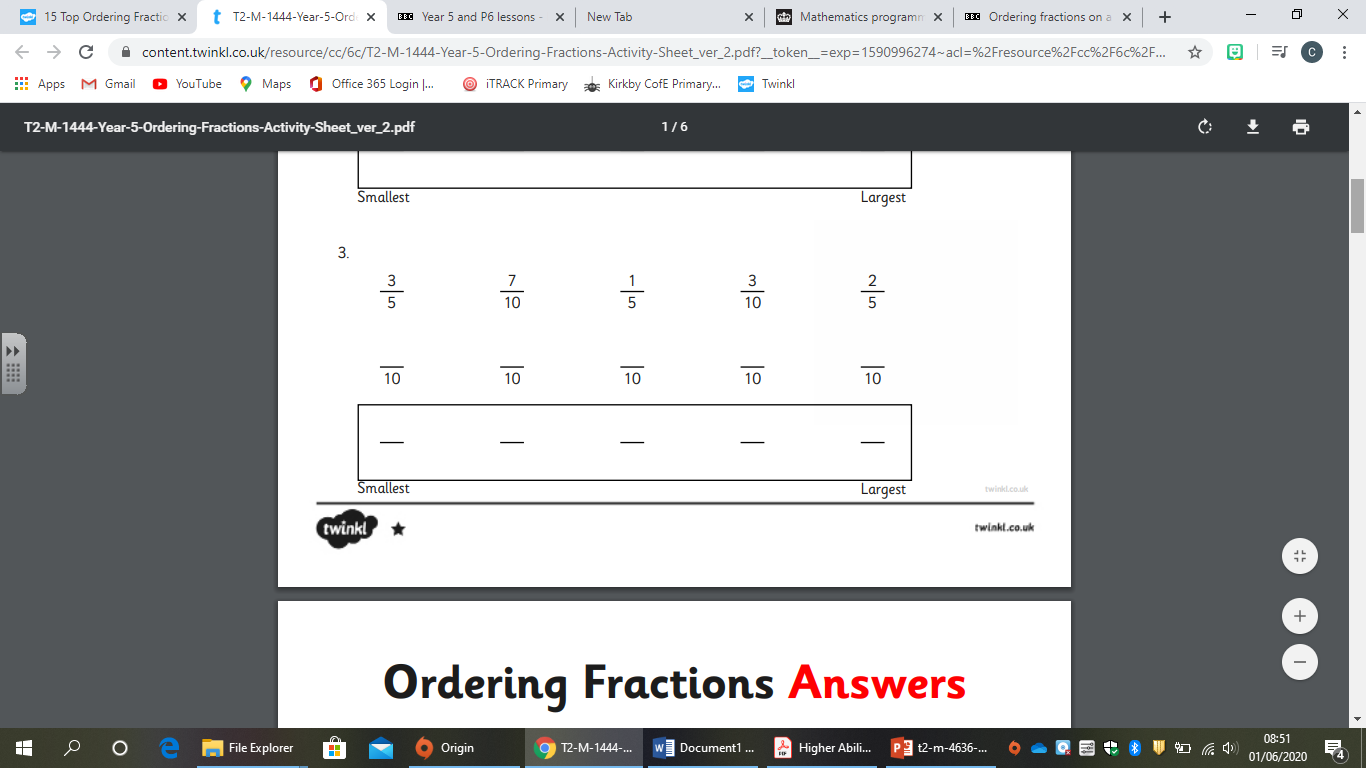 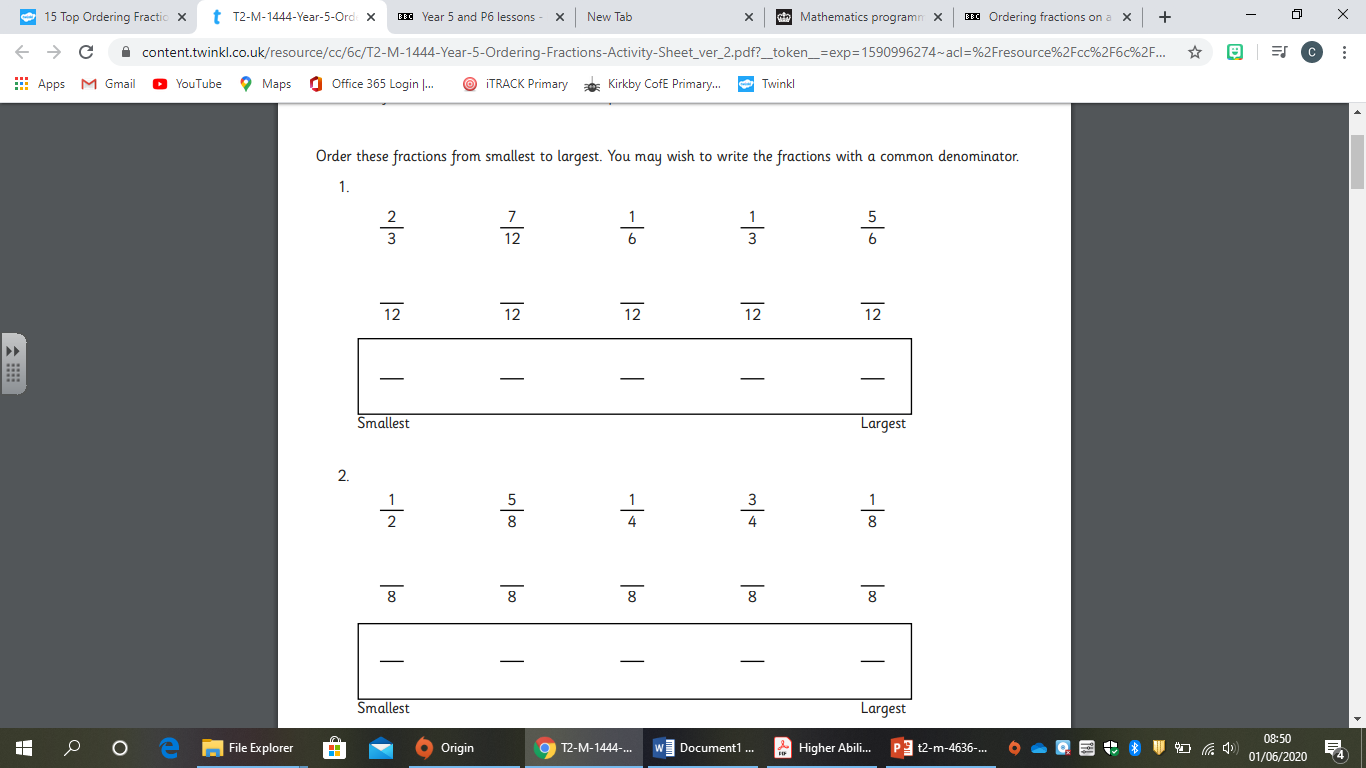 